РЕШЕТИЛІВСЬКА МІСЬКА РАДА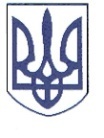 ПОЛТАВСЬКОЇ ОБЛАСТІРОЗПОРЯДЖЕННЯ	12 червня 2023 року                                                                                            № 155Про виплату одноразової грошової допомоги військовим, які несуть військову службу за контрактом у зв’язку з військовою агресією Російської Федерації проти УкраїниВідповідно до рішення Решетилівської міської ради сьомого скликання від 09.11.2018 ,,Про затвердження Комплексної програми соціального захисту населення Решетилівської міської ради на 2019-2023 роки” (11 позачергова сесія) (зі змінами), Порядку надання одноразової грошової допомоги призваним на військову службу у зв’язку з військовою агресією Російської Федерації проти України, затвердженого рішенням Решетилівської міської ради восьмого скликання від 18.11.2022 № 1190-27-VIII (27 позачергова сесія), розглянувши заяви та подані документи Захарченка Є.С., Ковача І.В., Сірика М.О.ЗОБОВ’ЯЗУЮ:	Відділу бухгалтерського обліку, звітності та адміністративно-господарського забезпечення (Момот С.Г.) виплатити грошову допомогу кожному в розмірі 5 000,00 (п’ять тисяч) грн.:Захарченку Євгену Сергійовичу, який зареєстрований та проживає за адресою: *** Полтавського району Полтавської області;Ковачу Івану Васильовичу, який зареєстрований та проживає за адресою: *** Полтавського району Полтавської області;Сірику Максиму Олександровичу, який зареєстрований та проживає за адресою: ** Полтавського району Полтавської області.Міський голова                                                                          О.А. Дядюнова